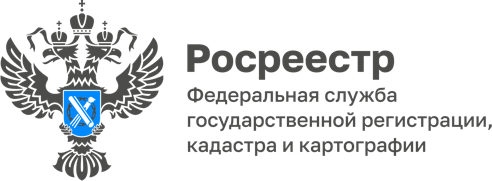 31.05.2024Пресс-служба УправленияРосреестра по Приморскому краю+7 (423) 245-49-23, доб. 1085
25press_rosreestr@mail.ru690091, Владивосток, ул. Посьетская, д. 48Зачем переоформлять документы на недвижимость после смены фамилии?Сведения о смене фамилии, имени или отчества необходимо вносить в ЕГРН. Для чего это нужно и как это сделать?Часто при смене фамилии, например при вступлении в брак, граждане забывают внести соответствующие данные в Единый государственный реестр недвижимости (ЕГРН) или не придают этому факту значение.К чему это приводит?- у граждан на едином портале государственных услуг (ЕПГУ) не отображается информация о находящихся в их собственности объектах недвижимости;- граждане не могут получить бесплатно online-выписку из ЕГРН,  потому как в реестре недвижимость значится у гражданина с другой фамилией, именем или отчеством.Напоминаем, что корректное воспроизведение информации об объектах недвижимости в личном кабинете ЕПГУ возможно при условии наличия в записях ЕГРН сведений о страховом номере индивидуального лицевого счета (далее – СНИЛС) правообладателя, а также ФИО и паспортных данных, совпадающих с данными пользователя ЕПГУ.Таким образом, если у правообладателя произошла смена фамилии, имени, отчества или паспортных данных необходимо обратиться в ближайшее отделение МФЦ с заявлением о внесении изменений в сведения ЕГРН, представив соответствующий документ (например, свидетельство о браке). Согласно п.27 ч.1 ст. 333.33 Налогового кодекса РФ за внесение изменений в записи ЕГРН физические лица уплачивают пошлину в размере 350 рублей.О РосреестреФедеральная служба государственной регистрации, кадастра и картографии (Росреестр) является федеральным органом исполнительной власти, осуществляющим функции по государственной регистрации прав на недвижимое имущество и сделок с ним, по оказанию государственных услуг в сфере ведения государственного кадастра недвижимости, проведению государственного кадастрового учета недвижимого имущества, землеустройства, государственного мониторинга земель, навигационного обеспечения транспортного комплекса, а также функции по государственной кадастровой оценке, федеральному государственному надзору в области геодезии и картографии, государственному земельному надзору, надзору за деятельностью саморегулируемых организаций оценщиков, контролю деятельности саморегулируемых организаций арбитражных управляющих. Подведомственными учреждениями Росреестра являются ППК «Роскадастр» и ФГБУ «Центр геодезии, картографии и ИПД». 